Консультация для родителей«Мамин праздник»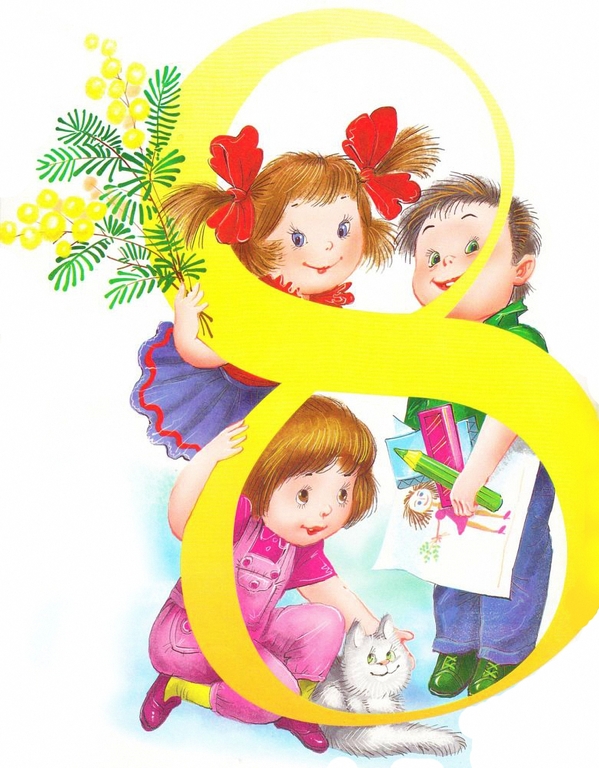 Желательно, чтобы эти задания выполнил с ребенком папа.Вопросы:Какое слово первым произносит ребенок?Какое слово для всех звучит нежно, тепло и сердечно?Знает ли ваш ребенок, какой праздник приближается?Кого поздравляют в этот день?Побеседуйте с ребенком о празднике, который приближается - «Праздник 8 Марта»В первый месяц весны, Восьмого марта, весь мир отмечает женский праздник (праздник мам и бабушек). Самое прекрасное слово на земле – мама. Это первое слово, которое произносит человек, и звучит оно на всех языках одинаково нежно. У мамы самые добрые и ласковые руки, они все умеют. У мамы самое верное и чуткое сердце – в нем никогда не гаснет любовь, оно ни к чему не остается равнодушным. И сколько бы ни было тебе лет – пять или пятьдесят, тебе всегда нужна мать, ее ласка, ее взгляд.Объясните, что в этот день принято поздравлять всех женщин: мам, бабушек, сестричек.Восьмого марта им желают быть красивыми и здоровыми, дарят цветы и подарки. Предложите ребенку подготовить рисунок в подарок маме.Пусть попробует нарисовать мамин портрет или букет любимых цветов.Поговорите о том, что скажет ребенок маме, вручая подарок, чего пожелает.Предложите ребенку выполнить подвижное упражнение, проговаривая текст вместе с вами.МамочкаМамочка, мамуля,  (идем по кругу, взявшись за руки)Так тебя люблю я  (останавливаемся, прижимаем руки к груди)Я платок тебе дарю Вот как я тебя люблю. (идем по кругу, взявшись за руки)Вместе с ребенком рассмотрите фотографию мамы.Прочитайте ребенку пословицы:При солнышке тепло,При матушке добро.Нет лучше дружка,Чем родная матушка.Мать кормит детей, как земля людей.Птица рада весне, а младенец матери.Матушкин гнев, что весенний снег:И много его выпадает, да скоро растает.Прочитайте ребенку стихотворение и предложите выучить его для мамы.В доме добрыми делами занята,Тихо ходит по квартире доброта.Утро доброе у нас,Добрый день и добрый час,Добрый вечер, ночь добра,Была добрая вчера.И откуда, спросишь ты,В доме столько доброты?Я тебе отвечу прямо:- Потому что дома мама!Мама нас ласкает, как солнце согревает.Солнце, как и мама, лишь одно бывает.Расскажите ребенку о том, где и кем работает мама, чемона занимается.Пусть ребенок составит рассказ по вопросам:- Где работает мама?- Кем она работает?- Что она делает?8. Поиграйте с ребенком в игры:«Закончи предложение»У каждого малыша есть…/мама/.Каждый человек любит свою…/маму/.На свете очень трудно жить без…/мамы/.На праздник 8 Марта мы дарим подарки и цветы…/маме/.Я люблю гулять со своей…/мамой/.Я очень горжусь своей…/мамой/.Восьмого марта я буду поздравлять свою …/маму/.«Какая мама и что делает?»Мама какая? – веселая, любимая, заботливая, ласковая, умная,трудолюбивая, строгая, красивая, стройная, прекрасная,милая.Мама что делает? – трудится, заботится, читает, готовит,стирает, убирает, шьет, отдыхает, учится. «Назови ласково»придумай как можно больше ласковых и добрых слов:- мама – мамочка, мамуличка, матушка;- бабушка – бабуличка, бабуля.Чем больше твоя любовь к матери, тем радостнее и светлее жизнь.Желаю удачи!